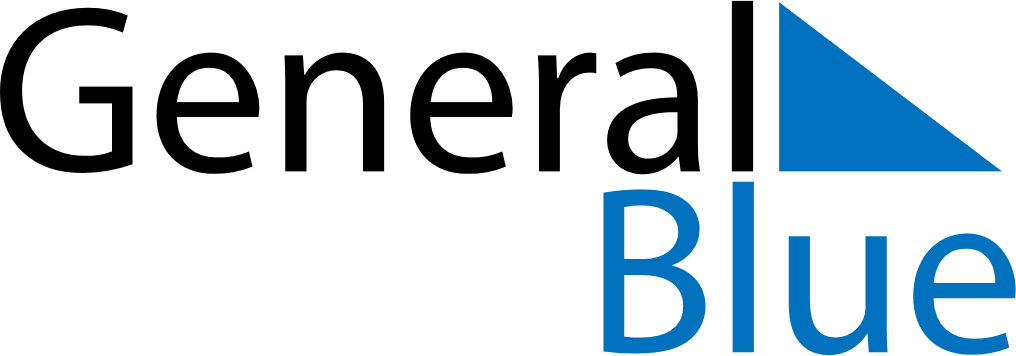 Weekly Meal Tracker August 28, 2022 - September 3, 2022Weekly Meal Tracker August 28, 2022 - September 3, 2022Weekly Meal Tracker August 28, 2022 - September 3, 2022Weekly Meal Tracker August 28, 2022 - September 3, 2022Weekly Meal Tracker August 28, 2022 - September 3, 2022Weekly Meal Tracker August 28, 2022 - September 3, 2022SundayAug 28MondayAug 29MondayAug 29TuesdayAug 30WednesdayAug 31ThursdaySep 01FridaySep 02SaturdaySep 03BreakfastLunchDinner